Управление культуры и туризма Администрации СеверодвинскаМБУ ДО «Детская музыкальная школа №3»Порядок выступления участников 
II открытого регионального конкурса юных исполнителей на фортепиано                «Приглашение 
к танцу» 
20 - 22 февраля 2020 года 
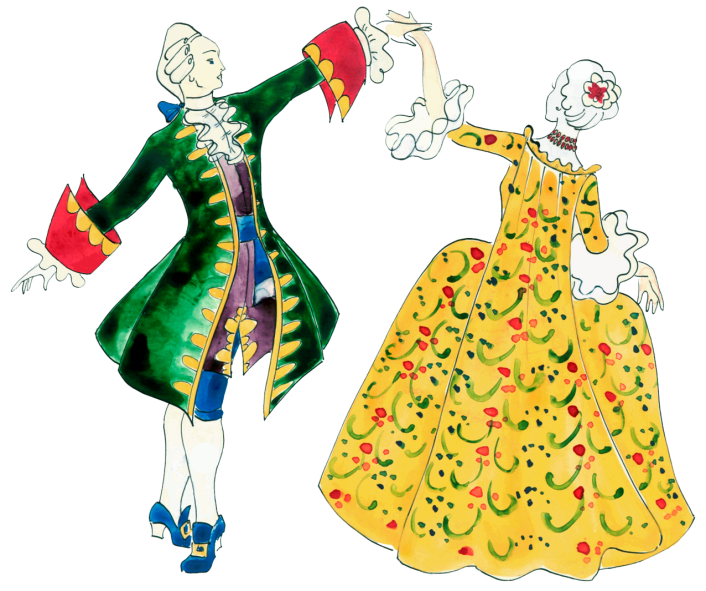 20 февраля 2020 года (четверг) 
Номинация «Сольное исполнение»13.00 – 14.45 Младшая группа (до 9 лет)Перерыв 14.45 – 15.0015.00 – 16.30 Средняя группа «А» (10 - 11 лет)Перерыв 16.30 – 16.4516.45 – 17.45 Средняя группа «Б» (12 - 13 лет)21 февраля 2020 годаНоминация «Фортепианный ансамбль»12.00 – 12.45 Младшая группа (до 9 лет)12.45 – 13.30 Средняя группа «А» (10 - 11 лет)Перерыв 13.30 – 14.3014.30 – 15.15Средняя группа «Б» (12 - 13 лет)Старшая группа (14 - 16 лет)Перерыв 15.15 – 15.30Прослушивание участников по согласованию с оргкомитетом: 
15.30 – 15.45 Средняя группа «А» (10 - 11 лет) «Сольное исполнение»«Сольное исполнение» 
15.45.16.45 Старшая группа (14 - 16 лет)№Участник, образовательное учреждениеКласс, возрастПрограммаАнтипина Аделина
(пр. Кузнецова Ольга Анатольевна,
Вельская ДШИ, Архангельская обл.)9 лет,
3 классИ.С. Бах Менуэт (d – moll)
из НТ Анны М. БахС. Прокофьев «Прогулка»
из цикла «Детская музыка»Белозеров Артём
(пр. Киселёва Татьяна Владимировна, 
ДМШ №3, г. Северодвинск)7 лет,
1 классВ.А. Моцарт Менуэт А. Гедике ТанецБородина Надежда
(пр. Кукина Мария Владимировна, 
ДМШ №3, г. Северодвинск)7 лет,
1 класс
Д. Циполи Менуэт (d – moll)К. Гурлитт «Листок из альбома»Братская Нелли
(пр. Кузнецова Ольга Анатольевна,
Вельская ДШИ, Архангельская обл.)9 лет,
3 классИ.С. Бах Менуэт (g – moll)
из НТ Анны М. БахП. Чайковский «Полька» 
из цикла «Детский альбом»Глазачева София
(пр. Гладышева Татьяна Александровна,
Котласская школа искусств «Гамма»)8 лет, 
1 классИ.С. Бах Менуэт (d – moll)
из НТ Анны М. БахД. Кабалевский «Клоуны»Горочный Богумир
(пр. Плотникова Елена Владимировна, 
ДМШ №1 Баренцева региона,
г. Архангельск)9 лет,
3 классК. Черни Два вальса (ор.32)Р. Шуман «Дед Мороз»
из «Альбома для юношества»Губинская Полина
(пр. Матвеенко Ирина Александровна,
ДШИ г. Няндомы)9 лет,
3 классФ. Шопен Вальс (a-moll)Гиллок Этюд (e-moll)Есмагамбетова Сати
(пр. Кабанцова Ольга Владимировна, 
ДМШ №3, г. Северодвинск)9 лет,
2 классИ.С. Бах Полонез (g-moll)В. Селиванов «Шуточка»Зеленцова Виола
(пр. Николаева Татьяна Евгеньевна, 
ДМШ №3, г. Северодвинск)9 лет,
2 классВ.А. Моцарт Менуэт (D – dur)Д. Шостакович «Заводная кукла»Иванова Есения
(пр. Шостенко Оксана Вячеславовна, 
ДМШ №1 Баренцева региона,
г. Архангельск)8 лет, 
2 классИ.С. Бах Менуэт (F – dur) 
из НТ Анны М. БахЮ. Слонов «Полька»Каткова Виктория(пр. Быкова Ольга Петровна, 
ДШИ №48, г. Архангельск)9 летИ.С. Бах Полонез (g – moll)А. Даргомыжский «Казачок»Кокорина Арина(пр. Веселова Елена Геннадьевна, 
ДМШ №3, г. Северодвинск)7 лет,
1 классВ.А. Моцарт Менуэт (d – moll)С. Слонимский «Под дождём мы поём»Кононова Софья
(пр. Гладышева Татьяна Александровна,
Котласская школа искусств «Гамма»)9 лет, 
3 классИ.С. Бах Куранта из Фр. сюиты 
(c-moll)Д. Кабалевский «Скерцо»Кузнецова Кристина(пр. Лукина Елена Владимировна, 
ДШИ №18, г. Шенкурск, Архангельская область)9 лет,
3 классИ.С. Бах Менуэт – трио (g-moll)П.И. Чайковский «Полька»Макарова Анна
(пр. Братушева Ирина Владимировна,
ДШИ г. Няндомы)9 лет,
2 классИ.С. Бах Менуэт (g – moll)И. Парфёнов «Сельская кадриль»Мещерякова Мария
(пр. Рекина Анна Андреевна, 
ДМШ №1 Баренцева региона,
г. Архангельск)7 лет, 
1 классИ.С. Бах ПолонезЖ. Металлиди «Ура! Идём 
в зоопарк»Панкратова Алёна(пр. Гуц Светлана Александровна, 
ДМШ №3, г. Северодвинск)9 лет,
2 классВ.А. Моцарт Менуэт (F – dur)М. Парцхаладзе «Проказница»Пичугина Елизавета
(пр. Николаева Татьяна Евгеньевна, 
ДМШ №3, г. Северодвинск)9 лет,
3 классВ.А. Моцарт Менуэт (с – moll)Д. Шостакович Танец из Первой балетной сюитыПоздеева Ксения
(пр. Киселёва Татьяна Владимировна, 
ДМШ №3, г. Северодвинск)8 лет,
2 классИ. Беркович МазуркаП. Цильхер «У гномов»Потапов Виталий
(пр. Рекина Анна Андреевна, 
ДМШ №1 Баренцева региона,
г. Архангельск)7 лет, 
1 классИ.С. Бах Менуэт (d – moll)Р. Шуман «Солдатский марш»Пустовалова Полина
(пр. Кузнецова Ольга Анатольевна,
Вельская ДШИ, Архангельская обл.)7 лет,
1 классВ.А. Моцарт ПолонезА. Гиллок «Колокольчики»Савичева София
(пр. Драчёва Светлана Анатольевна, 
ДМШ №3, г. Северодвинск)9 лет, 
1 классЙ. Гайдн Менуэт (G – dur) А. Гречанинов «Моя лошадка»Селезнёва Полина
(пр. Рекина Анна Андреевна, 
ДМШ №1 Баренцева региона,
г. Архангельск)7 лет, 
1 классВ.А. Моцарт Менуэт С. Майкапар «Мотылёк»Селиванов Тимофей
(пр. Шостенко Оксана Вячеславовна, 
ДМШ №1 Баренцева региона,
г. Архангельск)8 лет, 
1 классИ.С. Бах Полонез (g-moll)Ж. Металлиди «Карнавальная полька»Суркова Дария
(пр. Быкова Екатерина Алексеевна, 
ГДМШ «Классика», г. Архангельск)9 лет, 
3 классЙ. Гайдн Менуэт (G – dur) И. Беркович «Танец куклы»Угрюмова Мария
(пр. Захаревская Ирина Борисовна, 
ГДМШ «Классика», г. Архангельск)7 лет, 
1 классГ. Гендель «Ригодон» (Гавот)М. Глинка ПолькаФилипишина Александра
(пр. Крутова Светлана Юрьевна,
ДШИ №34, г. Северодвинск)И.С. Бах МенуэтА. Роули «В стране гномов»Щамович Таисия
(пр. Драчёва Светлана Анатольевна, 
ДМШ №3, г. Северодвинск)9 лет, 
3 классЖ.- Б. Люлли Менуэт (d – moll) Н. Торопова Чарли Чаплин№Участник, образовательное учреждениеКласс, возрастПрограммаБогданова Екатерина
(пр. Смирнова Ада Андреевна, 
ДМШ №3, г. Северодвинск)10 лет,
3 классЭ.Григ Вальс (e-moll)П.И. Чайковский «Песня жаворонка» из цикла «Детский альбом»Борисов Глеб(пр. Ахмедова Татьяна Николаевна, 
ДШИ «Радуга», Устьянский район, Архангельская область)10 лет,
3 классК.Черни – Гермер Этюд №43, 1 ч. В. Ходош «Зимний вальс» из цикла «У Лукоморья»Воронин Дмитрий
(пр. Веселова Елена Геннадьевна, 
ДМШ №3, г. Северодвинск)10 лет,
4 классЭ. Григ Вальс (a-moll)А. Гедике «Гроза» (ор.32, №40)Грыу Юлия
(пр. Сухих Ирина Николаевна, 
ДМШ №3, г. Северодвинск)10 лет,
5 классС. Прокофьев Мимолётность №10 (ор.22)Д. Шостакович Лирический вальсДелеган Марина
(пр. Данилогорская Юлия Александровна, 
ДМШ №1 Баренцева региона,
г. Архангельск)10 летЦ. Кюи Вальс (e-moll)Р. Шуман “Фантастический танец» из цикла «Листки из альбома»Деревягина Анна
(пр. Алдаева Наталья Вагизовна, 
ДМШ №1 Баренцева региона,
г. Архангельск)10 лет,
4 классД. Благой «Весёлое путешествие» из ф-ного цикла «Из детской жизни»Н. Раков «Полька»Драбушков Олег
(пр. Фокина Елена Александровна, 
ДМШ №3, г. Северодвинск)11 лет,
4 кл.Ф. Бургмюллер Этюд «Harmonie des anges» (ор.100)В. Гиллок ВальсЕдемская Виктория(пр. Ахмедова Татьяна Николаевна, 
ДШИ «Радуга», Устьянский район, Архангельская область)11 лет,
5 классД.Шостакович «Полька» 
из цикла «Танцы кукол»Х. Леммик «Песня птиц»Зорина Валерия
(пр. Веселова Елена Геннадьевна, 
ДМШ №3, г. Северодвинск)11 лет,
3 классФ. Шуберт Вальс (h-moll)Ф. Бургмюллер Этюд №10 (ор.100)Каменная Екатерина
(пр. Данилогорская Юлия Александровна, 
ДМШ №1 Баренцева региона, 
г. Архангельск)11 летД. Шостакович Лирический вальс из цикла «Танцы кукол»Н.Раков ТарантеллаКозлов Вячеслав
(пр. Николаева Татьяна Евгеньевна, 
ДМШ №3, г. Северодвинск)10 лет,
4 классП. И. Чайковский «Вальс» 
из Детского альбомаЭ. Мак – Доуэлл Тарантелла 
из «Двенадцати этюдов»Кравцова Александра
(пр. Костылева Оксана Борисовна, 
ГДМШ «Классика», г. Архангельск)10 лет, 
2 классМ. Шимановская «Две мазурки»С. Прокофьев «Тарантелла»
из цикла «Детская музыка»Кузичева Юлия
(пр. Зайцева Екатерина Борисовна,
Вельская ДШИ, Архангельская обл.)11 лет,
4 классФ. Шопен Полонез (g-moll)П. Чайковский «Баба – Яга» 
из Детского альбомаЛучанинова Ирина
(пр. Новикова Татьяна Викторовна, 
ДМШ №3, г. Северодвинск)10 лет,
4 классИ.Ф. Кирнбергер ПолонезМ. Шмитц «Микки – Маус»Маньковская Мария
(пр. Веселова Елена Геннадьевна, 
ДМШ №3, г. Северодвинск)11 лет,
4 классН. Раков Вальс (e-moll)Е. Накада «Гоночная машина»Мужикова Вероника
(пр. Мельниченко Ирина Ивановна, Онежская детская школа искусств)10 лет, 
2 кл.Ц. Кюи ВальсикК. Черни – Гермер Этюд №34,1 ч.Павлова Ирина
(пр. Скрипова Раиса Фёдоровна, 
ДШИ №5 «Рапсодия», г. Архангельск)10 лет, 
4 кл.О. Мериканто «Вальс в стиле Шопена»К. Черни Этюд (G – dur)Семакова Полина(пр. Лукина Елена Владимировна, 
ДШИ №18, г. Шенкурск, 
Архангельская область)11 лет,
4 классФ. Шуберт Вальс (h-moll)С. Борткевич «Бабочка»Скоробогатько Тимофей
(пр. Алдаева Наталья Вагизовна, 
ДМШ №1 Баренцева региона,
г. Архангельск)11 лет,
5 классВ. Косенко Вальс (h-moll)Л.Шитте Этюд (ор.68, №5)Старцева Екатерина
(пр. Братушева Ирина Владимировна,
ДШИ г. Няндомы)10 лет,
3 классС. Геллер «Весёлый пони»Ф. Шопен Полонез (g-moll)Чечотко Анастасия
(пр. Прокопец Светлана Юрьевна, 
ДМШ №3, г. Северодвинск)10 лет,
3 классВ. Косенко ПолькаП.И. Чайковский «Игра в лошадки» из Детского альбома№Участник, образовательное учреждениеКласс, возрастПрограммаАксютин Пётр
(пр. Смирнова Ада Андреевна, 
ДМШ №3, г. Северодвинск)12 лет,
6 классЭ. Григ «Кобольд»В. Капрал «Мазурка»Бабкина Вероника
(пр. Воробей Надежда Николаевна, 
ДМШ №3, г. Северодвинск)12 лет,
5 классА. Грибоедов Вальс (e-moll)Р. Шуман «Весёлый крестьянин возвращается с работы»
из «Альбома для юношества»Горбоносова Алина
(пр. Плотникова Елена Владимировна, 
ДМШ №1 Баренцева региона,
г. Архангельск)13 летА. Скрябин Мазурка 
(ор.3, cis – moll)В.А. Моцарт Рондо (D – dur)Груздева Вера
(пр. Руссова Марина Игоревна, 
ДМШ №3, г. Северодвинск)12 лет
Н. Раков СкерциноТ. Хренников ВальсКузьмичева Дарья
(пр. Кузнецова Ольга Анатольевна,
Вельская ДШИ, Архангельская обл.)12 лет,
6 классГ. Свиридов ВальсС. Прокофьев «Тарантелла»
из цикла «Детская музыкаКурилов Андрей
(пр. Горбунова Елена Владимировна,
Котласская школа искусств «Гамма»)12 лет, 
4 классТ. Хренников Вальс (e-moll)Э. Григ «Танец из Йольстера»Лазарева Руслана
(пр. Ворошилова Людмила Петровна, 
ДМШ №3, г. Северодвинск)13 лет,
6 классФ. Бургмюллер Этюд «Кавалькада»А. Варламов ВальсЛитовкина Валерия(пр. Гуц Светлана Александровна, 
ДМШ №3, г. Северодвинск)12 лет,
6 классА. Алябьев МазуркаЭ.Григ «Танец из Йольстера»Лушева Милана
(пр. Воробей Надежда Николаевна, 
ДМШ №3, г. Северодвинск)12 лет,
5 классП.И. Чайковский «Полька» 
из Детского альбомаА. Гедике «Гроза» (ор.32, №40)Макурова Ксения
(пр. Попова Маргарита Петровна,
ДШИ г. Няндомы)12 лет,
5 классС. Рахманинов Итальянская полькаЭ. Григ Импровизация a-mollПономарёва Валерия
(пр. Киселёва Татьяна Владмировна, 
ДМШ №3, г. Северодвинск)12 лет,
4 классК. Гурлит «Карусель»С. Кайдан – Дешкин «Кукольный вальс»Сидорова Наталья
(пр. Мельниченко Ирина Ивановна, Онежская детская школа искусств)13 лет, 
6 кл.Ц. Кюи ВальсК. Черни Этюд №6 (ор.299)№Участник, образовательное учреждениеКласс, возрастПрограммаБиченкова Екатерина,
Синюшкина Василиса
(пр. Данилова Татьяна Владленовна,
ДШИ №34, г. Северодвинск)9 лет, 
3 класс;11 лет,
4 классМ.Мусоргский «Гопак» 
из оп. «Сорочинская ярмарка»А. Куклин «Танцующие нотки»Горочный Богумир,
Федоровцева Татьяна
(пр. Плотникова Елена Владимировна, 
Шостенко Оксана Вячеславовна,
ДМШ №1 Баренцева региона, 
г. Архангельск)9 лет,
3 классА. Диабелли Сонатина №6 (ор.163, d-moll)Ф. Шуберт «Три вальса»Есмагамбетова Сати,
Булдык Елизавета
(пр. Кабанцова Ольга Владимировна, 
Киселёва Татьяна Владимировна,
ДМШ №3, г. Северодвинск)9 лет,
3 класс;9 лет,
3 классМ. Невин «Армейский радиопередатчик»К. Вебер МенуэтФортепианный дуэт «Начало» - 
Курилова Катя,
Юзефович Милана
(пр. Невзорова Надежда Леонидовна,
Горбунова Елена Владимировна,
Котласская школа искусств «Гамма»)9 лет, 
2 класс;10 лет,
3 класс.В. Фольфензон Полька (F – dur)Т. Хренников «Русский танец»Макарова Анна,
Гонта Илва
(пр. Братушева Ирина Владимировна,
Абрамова Ирина Юрьевна, ДШИ 
г. Няндомы)9 лет, 
2 классБ. Савельев «Карусельные лошадки»М. Бернард «Вальс»Панова Вероника,
Панова Кристина
(пр. Романова Татьяна Евгеньевна, 
ДШИ г. Няндомы)9 лет, 
3 классА. Дюбюк «Блины – полька»Л. Гоббартс Блестящий галоп «Трамвай»Попкова Диана,
Мартынова Даша
(пр. Кулакова Елена Викторовна, 
ДШИ №8, п. Коноша, Архангельская обл.)9 лет, 
3 класс;10 лет,
4 классФ. Шуберт Полонез 
(d-moll, ор.61)А. Неволович «Принцесса»Шантаева Елизавета,
Погосян Мария(пр. Пелевина Евгения Владимировна, 
ДШИ №48, г. Архангельск)9 лет, 
3 классИ.Штраус «Анна – полька»Ж. Металлиди «В летнем саду»№Участник, образовательное учреждениеКласс, возрастПрограммаАгафонова Алина,
Макурова Ксения
(пр. Гайкович Людмила Анатольевна,
Попова Маргарита Петровна,
ДШИ г. Няндомы)11 лет, 
4 класс;12 лет,
5 классФ. Шуберт Полонезы d-moll 
и F – durР. Эйленберг «Катание на санях по Санкт – Петербургу»Делеган Марина,
Каменная Екатерина
(пр. Данилогорская Юлия Александровна, 
ДМШ №1 Баренцева региона, 
г. Архангельск)10 лет, 
4 класс;11 лет,
5 классИ. Штраус Полька 
(обр. В. Пороцкого)С. Баневич «Северное сияние»Едемская Виктория,
Николаенко Олеся(пр. Ахмедова Татьяна Николаевна, 
ДШИ «Радуга», Устьянский район, Архангельская область)11 лет, 
5 класс;12 лет,
6 классЛ. Левашкевич – А. Пашков «Полька» из конц. сюиты «Танцы» для ф-но в 4 рукиМ. Бонис «Скерцо – вальс»Климентьев Александр,
Шамрило Ярослава
(пр. Юровец Ирина Викторовна,
ДШИ №34, г. Северодвинск)11 лет,
5 классИ.С. Бах СарабандаИ. Беркович ПолькаКузнецова Елена,
Лебедева Виктория
(пр. Штикель Татьяна Анатольевна,
Вельская ДШИ, Архангельская обл.)10 лет, 
4 класс;12 лет,
5 классК.М. Вебер «Сицилиана» (ор.60, №5)Ф. Шуберт Полонез №4 
(ор.75, F-dur)Фортепианный дуэт «Do–mi-Nо» - 
Сакула Анна,
Курилов Андрей
(пр. Невзорова Надежда Леонидовна,
Горбунова Елена Владимировна,
Котласская школа искусств «Гамма»)11 лет, 
4 класс;
13 лет, 
4 классК. Вебер «Мазурка» (C - dur)А. Эшпай «Русская игроваяСемёнова Юлия,
Альбариса Суарес Наталья
(пр. Лобова Марина Евгеньевна, 
ГДМШ «Классика», г. Архангельск)11 лет, 
4 класс;10 лет,
4 классС. Прокофьев Вальс из балета «Золушка»А. Куклин «Мои долгожданные каникулы»№Участник, образовательное учреждениеКласс, возрастПрограммаАксютин Пётр,
Ленченко Святослав
(пр. Смирнова Ада Андреевна, 
ДМШ №3, г. Северодвинск)12 лет,
6 класс;13 лет,
7 классВ. Гаврилин МаршМ. Глинка ПолонезЗарубина Лада,
Перминина Элина
(пр. Данилова Татьяна Владленовна,
ДШИ №34, г. Северодвинск)12 лет, 
6 класс;11 лет,
6 классР. Шуман Вальс из «Детской сюиты»Ж. Металлиди «Танец кукол»Лушева Милана,
Егоров Александр
(пр. Воробей Надежда Николаевна, 
ДМШ №3, г. Северодвинск)12 лет,
5 класс;
13 лет,
5 классА. Петров Вальс из к/ф «Берегись автомобиля» 
(перел. Л.В. Гурьяновой)И. Дунаевский «Песенка о капитане» из к/ф «Дети капитана Гранта» (пер. Ф. Гимерверта)Малахова Влада,
Бабкина Вероника
(пр. Воробей Надежда Николаевна, 
ДМШ №3, г. Северодвинск)13 лет,
4 класс;
12 лет,
5 классП. И. Чайковский «Неаполитанский танец»
 из балета «Лебединое озеро»А. Петров «Полька – галоп» (перел. Л. Гурьяновой)Молчанова Анастасия,
Копеина Лариса
(пр. Добрякова Надежда Викторовна, 
ДМШ №36, г. Северодвинск)12 лет,
5 класс;
11 лет,
5 классНеизвестный автор «Старинная полька»И. Штраус «Радецки – марш»№Участник, образовательное учреждениеКласс, возрастПрограммаКрехалева Татьяна,
Чеснокова Евгения
(пр. Воробей Надежда Николаевна, 
ДМШ №3, г. Северодвинск)16 лет,
8 класс;
14 лет,
7 классИ. Дунаевский «Лунный вальс» 
из к/ф «Цирк» (пер. Ю. Машир)И.С. Бах «Шутка (h-moll, 
из орк. сюиты №2, перел. Т.И. Смирновой)№Участник, образовательное учреждениеКласс, возрастПрограммаСакула Анна
(пр. Невзорова Надежда Леонидовна,
Котласская школа искусств «Гамма»)11 лет, 
4 классВ. Капрал «Мазурка» (h-moll)Э. Вилла – Лобос «Аllegro» 
из Детской сюиты №2Юзефович Милана
(пр. Невзорова Надежда Леонидовна,
Котласская школа искусств «Гамма»)10 лет, 
3 классЛ.В. Бетховен «Вальс» (Es-dur)К.Караев  «Волчок»№Участник, образовательное учреждениеКласс, возрастПрограммаВаркентин Владимир
(пр. Варкентин Светлана Валентиновна, 
ГДМШ «Классика», г. Архангельск)14 лет, 
6 классЯ. Сибелиус Этюд №2 (ор.76)Ф. Шопен Вальс №2 (ор.64)Головкина Полина
(пр. Веселова Елена Геннадьевна, 
ДМШ №3, г. Северодвинск)14 лет,
7 классФ. Шопен Вальс №10 (h-moll)Ф. Бургмюллер Этюд №10 (ор.100)Исаева Карина
(пр. Николаева Татьяна Евгеньевна, 
ДМШ №3, г. Северодвинск)14 лет,
7 классП. И. Чайковский «Вальс – скерцо» (A – dur)Э. Мак – Доуэлл «Арабеска»
из «Двенадцати этюдов»Крехалева Татьяна
(пр. Воробей Надежда Николаевна, 
ДМШ №3, г. Северодвинск)16 лет,
8 классА. Лешгорн Этюд №1 
(ор.136, fis – moll)Мануэль де Фалья «Вальс – каприччио»Петрова Ольга(пр. Гуц Светлана Александровна, 
ДМШ №3, г. Северодвинск)14 лет,
6 классФ. Шопен Полонез (g-moll)А. Ключарев «Леший»Петровская Полина(пр. Лукина Елена Владимировна, 
ДШИ №18, г. Шенкурск, Архангельская область)14 лет,
7 классФ. Шопен Мазурка №3 (ор.63, cis – moll)Р. Шуман АрабескаЧеснокова Евгения
(пр. Воробей Надежда Николаевна, 
ДМШ №3, г. Северодвинск)14 лет,
7 классС. Геллер Этюд №26 
(ор.46, Es - dur)О. Дюран «Вальс» (ор.83, Es - dur)